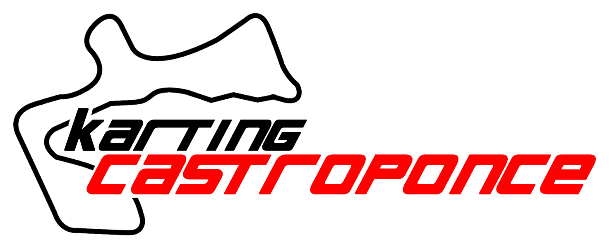 TRIPLE CORONATRIPLE RESISTENCIA DE 1 HORAREGLAMENTO PARTICULAR DE LA PRUEBAARTICULO 1 – INFORMACION DE LA PRUEBA1.1 – Definición de la prueba:			TRIPLE CORONA1.2 – Lugar:						Karting Castroponce.1.3  - Club Organizador:				Castroponce Karting Sport “CKS”1.4 – Fechas:						1 MAYO 2021ARTICULO 2 – CIRCUITO2.1 – Sentido de Marcha:				Horario.2.2 – Largo						1020 metros.2.3 – Ancho						10 Metros.2.4 – Pole Position:					A Elegir por el Piloto.2.5 – Dirección Postal:				Ctra n 6 Km 282 							Saludes de Castroponce (Leon).2.6 – Sitio Web:					www.kartingcastroponce.com.2.7 – Contacto:					info@kartingcastroponce.com							664 642 664ARTICULO 3 – INSCRIPCIONES3.1 – Los derechos de Inscripción estarán fijados en:CORONA 	85 €DOBLE CORONA   95€TRIPLE CORONA 200 €(Tarifa con preinscripción)3.2 – Sera necesario formalizar una preinscripción con una antelación mínima de 5 días. Después de dicha fecha, la inscripción, tendrá un sobrecoste de 20 € por piloto.3.3 – Los derechos de Preinscripción se fijan en 35 €.3.4 – Para formalizar la inscripción, se deberá realizar una transferencia al numero de cuenta: ES3321001772370100487221 – La CaixaDeberá de figurar como concepto el nombre del piloto.3.5 – En el sitio web: www.kartingcastroponce.com se habilitará u boletín de inscripción Online.3.6 – No se aceptará ninguna preinscripción que no incluya el recibo justificante del pago de los derechos, o que incluya campos vacios o incorrectos en el boletín.3.7 – En caso de que se acepte la preinscripción el piloto participante recibirá una comunicación confirmado su plaza.3.9 – Se limita a 15 equipos el número de pilotos participantes.3.10 – La organización, se reserva el derecho de rechazar la inscripción, motivándola ante el participante.ARTICULO 4 – VERIFICACIONES4.1 – Verificaciones Administrativas 	4.1.1 – Las Verificaciones Administrativas serán obligatorias por parte de todos los pilotos participantes	4.1.2 – Las Verificaciones administrativas se realizaran en la oficina de Carrera  según programa Horario.	4.1.3  - Para Validar la inscripción será necesario presentar la identificación de todos los participantes del equipo.	4.1.4 – Sera obligatorio también abonar el resto del importe pendiente de los derechos de inscripción.	4.1.5 – A cada uno de los pilotos, se les entregara un numero identificativo, que el mismo para todo el desarrollo de la prueba.4.2 – Verificaciones Técnicas.	4.2.1 – En las verificaciones técnicas se comprobará el equipamiento de seguridad de los corredores, para que cumpla un mínimo de seguridad según criterio de los comisarios deportivos.	4.2.2 – La equipacion mínima será un casco integral y guantes; El resto de los elementos aportados por el corredor tales como Botas, Costillar, etc, serán de carácter Opcional.	4.2.3 – Se realizara también el pesaje de los corredores, en condiciones de carrera (Casco, costillar, guantes etc..) 4.2.4 – El medio de pesaje será mediante Bascula digital Homologada.	4.2.5 – Según el peso reflejado en la bascula, a cada piloto se le otorgará una pulsera acreditativa, la cual deberá ser visible en todo momento de la prueba y no deberá presentar ninguna muestra de manipulación desperfecto.ARTICULO 5  - DESARROLLO DE LA PRUEBA5.1  - Sorteo de Karts	5.1.1 – El sorteo de Karts, se realizará el viernes anterior a la prueba a las 20,00 horas	5.1.2 – El orden del sorteo, será por orden de inscripción de equipo en orden ascendente.	5.1.3 – El Sorteo se realizará mediante programa informático5.2 – Brieffing pilotos	5.2.1 – El Brieffing a los equipos, será de obligada presencia y según el programa horario (Anexo 3 )	5.2.2 – El Brieffing se realizará en la zona de meta y se resumirán los aspectos más importantes y específicos de la carrera.	5.3.3 – Se establecerá un turno de ruegos y preguntas que podrán ser utilizadas por los participantes para interpelar a la organización sobre cualquier tema relacionado con la prueba.5.3 – Serie de Clasificación. (SR4 / RT8 / PRIVADOS)	5.3.1 – Se realizará una tanda de clasificación de 8 Minutos.	5.3.2 – Sera una única tanda de clasificación para todos los pilotos.5.3.3  - No habrá fijada ninguna parada, a todo aquel que entre en la zona de pit Lane, se le dará por concluido el tiempo de clasificación, excepto si la parada es por avería.5.3.4 – Habrá 2 carriles de parada, en el cual se realizará el cambio de piloto, de kart si fuera necesario, y del lastre.5.3.5 – La entrada a la zona de Pit Stop se realizara por zona señalada a tal efecto.5.3.6 – El carril de Pit.Stop estará delimitado por Chicanes para reducir la velocidad de entrada.5.3.7 – Una vez que el piloto llegue al carril de paradas, deberá permanecer sentado en el kart siguiendo en todo momento las indicaciones de los comisarios de pista.5.3.8– El Cambio de lastre, se llevara a cabo por parte de los Comisarios de pista.5.3.9 – Una vez realizado el cambio de de Kart por averia, se podrá volver a pista siempre que no haya una orden en sentido contrario por parte de los comisarios.5.3.10 – El cronometraje en la tanda de clasificación se realizará a la centésima de segundo.5.3.11 – Para el orden de salida de la carrera, se tendrá en cuenta el mejor tiempo de cada equipo, en caso de empate se cogerá el segundo mejor tiempo de cada uno, y asa sucesivamente, en caso de persistir el empate el orden de salida, se dictaminará según el orden de inscripción.5.3.12 – La tanda de clasificación comenzara con la bandera verde, y finalizara con la bandera a cuadros, momento en el cual todos los equipos deberán volver a la zona de Pit-Stop.5.3.13 – En la tanda de clasificación no habrá cambio de kart5.4 – Carrera	5.4.1 – La Serie de Carrera tendrá una duración de 60 minutos + 2 vueltas.	5.4.2 – Una vez llegado el minuto 60 se le mostrara la pancarta de 2 Vueltas al equipo que en ese momento ocupe la cabeza de carrera.	5.4.3 – El número mínimo de paradas se establece en 1 .	5.4.4 – El tiempo de parada esta regulado en 90 segundos.		5.4.5 – En la zona de Pit-Stop, solamente podrán permanecer 2 equipos simultáneamente.	5.4.6 – El acceso a la zona de Pit-Box, estará regulado mediante semáforo;	Indicador en VERDE: Pit Lane Abierto	Indicador en Amarillo: Pit Lane Abierto, 1 Kart en la parada.	Indicador en Rojo: Pit Lane cerrado, 2 karts en la parda.5.4.7 – La entrada a la zona de Pit Stop se realizará por zona señalada a tal efecto.5.4.8 – El carril de Pit.Stop estará delimitado por Chicanes para reducir la velocidad de entrada.	5.4.9 – A la entrada de la zona de parada, se situarán 2 pulsadores, los cuales marcarán el tiempo a cumplir durante la parada.		5.4.9.1- El piloto deberá accionar el pulsador cuya luz de aviso (Led Rojo) este apagada		5.4.9.2 – En caso de que ambos pulsadores se encuentren con el avisador Led apagado, el corredor podrá elegir el carril para realizar la parada.	5.4.11 – Una vez accionado el pulsador, el piloto, a bordo del kart, se dirigirá a la zona de cambio, en donde el comisario procederá a apagar el motor, si por cualquier circunstancia el piloto se pasa la zona de pulsadores, deberá dirigirse igualmente a la zona de paradas, una vez con el motor apagado, se dirigirá a pie a la zona de pulsadores, en donde accionará el pulsador correspondiente según los artículos, 5.4.9.1 y 5.4.9.2.5.4.12 – Si por error un piloto accionase un pulsador que ya estuviese activado, este piloto, deberá volver a accionar un pulsador que no esté con el indicador en rojo.5.4.13 – Una vez apagado el motor del kart, se procederá al cambio de kart.5.4.14 – El cambio de Lastres será realizado por los comisarios de pista.5.4.15 – El regreso a pista será criterio de los equipos, fijado como criterio a seguir el apagado del indicador Led del pulsador correspondiente al equipo en cuestión.5.4.16 – La organización, reservara una zona acotada y prevista para los pilotos entrantes, en la cual solo podrán permanecer todos aquellos participantes, que estén debidamente acreditados.5.4.17 – El cronometraje de la carrera, será a la centésima de segundo, y para la clasificación final de la prueba se tendrá en cuenta el mayor numero de vueltas en la duración de la prueba.5.4.18 – La Carrera se iniciará con el banderazo de salida.5.4.19 – La carrera finalizara con la bandera de Cuadros5.5 – Sustitución de Kart	5.5.1 – Tanto para la tanda de cronometrados, como para la carrera, el procedimiento a seguir será el mismo.	5.5.2 – El equipo cuyo kart, presente una avería, deberá permanecer sentado en el Kart, lo mas orillado posible y con la mano alzada.	5.5.3 – La organización, le sustituirá el kart en el menor plazo de tiempo posible en el mismo lugar que se encuentre parado el vehículo, procediendo también al cambio de Lastres si fuera necesario.	5.5.4 – Solo se sustituirá el kart cuando este, a criterio de los comisarios técnicos, presente una avería que impida el normal funcionamiento del Kart, en ningún caso la supuesta falta de prestaciones o de rendimiento, será motivo para la sustitución del Kart.	5.5.5 – En caso de que la avería, haya sido originada a causa de una conducción irresponsable, temeraria o irregular, la organización se reserva el derecho de no procede a la sustitución del kart.ARTICULO 6 – PROCEDIMIENTO DE SALIDA6.1 Clasificación	6.1.1 – La salida se efectuará desde el Pit Lane.	6.1.2 – El orden, será aleatorio.6.2 Carrera6.2.1- El tipo de salida para la carrera será tipo “Le Mans”.6.2.2 – Los Karts, se situarán en parrilla según el orden surgido de la serie de clasificación.6.2.3 – Los pilotos se situarán en la parte opuesta de la parrilla según surgido de la serie de clasificación.6.2.4 – La señal de salida será dada mediante bandera Verde, cuando esta se baje por completo-6.2.5 – Una vez dada la señal de salida, los competidores podrán dirigirse hacia el vehículo para abordarlo.6.2.6 – No es necesario que la espalda del piloto este en contacto con el asiento para iniciar el proceso de aceleración.6.2.7 – En caso de mostrase una bandera roja, antes o durante el procedimiento de salida, esta se dará por anulada, reiniciándose la misma según reglamento.ARTICULO -  7 SUSPENSION DE UNA SERIE7.1 Clasificación	7.1.1 – En caso de suspensión de la serie de clasificación, se mostrará desde Dirección de Carrera y desde todos los puestos la bandera roja agitada.	7.1.2 – A partir de ese momento, los vehículos deberán reducir la velocidad y están prohibidos los adelantamientos.	7.1.3 – Los Pilotos, salvo indicación contraria por parte de los comisarios, deberán dirigirse a la zona de Pit-Stop.	7.1.4 – En caso de reanudarse la manga, se procederá a completar el tiempo restante de la tanda.	7.1.5 – En caso de no reanudarse, se asignará el mejor tiempo de cada equipo hasta la última vuelta en la cual se sacó la bandera roja.7.2 Carrera	7.2.1 – En caso de suspensión de la serie de clasificación, se mostrará desde Dirección de Carrera y desde todos los puestos la bandera roja agitada.	7.2.2 – A partir de ese momento, los vehículos deberán reducir la velocidad y están prohibidos los adelantamientos.	7.2.3 – Los Pilotos, salvo indicación contraria por parte de los comisarios, deberán dirigirse a la zona de Pit-Stop.	7.2.4 – En caso de reanudarse la manga, se tendrán en cuenta 2 supuestos:	a) En caso de no haber completado 20 vueltas de Carrera, se reanudaría hasta completar el tiempo reglamentario, el orden de salida seria el indicado en la tanda de clasificación.b) En caso de haber completado 20 o más vueltas, se reanudaría hasta completar el tiempo reglamentario, el orden de salida sería el indicado en la clasificación actual en la vuelta anterior a la bandera roja .	7.2.5 – En caso de no reanudarse, se asignara la clasificación tomada en la ultima vuelta antes de la bandera roja cada equipo hasta la última vuelta en la cual se mostro bandera roja.	7.2.6 – La suspensión de la Manga, NO será considerada como una parada7.2.7 - El periodo de suspensión de la manga,  no puede ser utilizado para los equipos que quieran realizar un cambio de Kart.7.3 Motivos de Suspensión	7.3.1 – Condiciones meteorológicas adversas que impidan garantizar la seguridad de pilotos y espectadores.	7.3.2 – En caso de encontrase con algún tramo de la pista parcial o totalmente obstaculizado.	7.3.3 – En caso de fallo técnico de cronometraje, funcionamiento de los Karts, etc..	7.4.4 – Cualquier circunstancia que se considere por parte de Dirección de Carrera como Riesgosa o Peligrosa en el funcionamiento normal de la prueba.ARTICULO 8  - KART ADMITIDOS8.1  - Los Karts admitidos para la prueba, serán los proporcionados por el circuito.8.2  - Los Karts deberán permanecer siempre bajo la responsabilidad del equipo ocupante, pudiéndose exigir responsabilidades al mismo, en caso de cualquier defecto o desperfecto ocasionadoARTICULO 9 – PILOTOS ADMITIDOS9.1 – Toda persona mayor de 14 y de 1,50 cm de altura.9.2 – En caso de ser menor de edad, se tendrá que adjuntar un permiso por parte del turo o tutores legales del menor.9.3  - Todos los pilotos participantes, deberán haber aceptado los términos y condiciones para el uso de los karts y las instalaciones.9.4 – Se establecen 2 Categorías, atendiendo al peso:									80 Kg									90 Kg9.5 Equipos de 2 pilotos con mínimo de conducción:			Corona – 20 Min mínimo cada Piloto			Doble Corona - 50 Minutos mínimo cada Piloto.			Triple Corona – 80 minutos mínimo cada piloto.ARTICULO 10 – BANDERAS10.1 – Bandera Verde- inicio de la Serie / Pista Libre.10.2 – Bandera Roja – Suspensión de la serie.10.3 – Bandera Amarilla – Peligro en pista, pista total o parcialmente obstruida.10.4 – Doble Bandera Amarilla – Piso resbaladizo.10.5 – Bandera de Cuadros – Finalización de la Serie.10.6 – Bandera Blanca y Negra – Pre-aviso por conducción antideportiva. ( Se Muestra a todos los participantes junto con el dorsal del equipo afectado).10.7 – Bandera Negra con un circulo Naranja – Aviso de avería mecánica, el kart deberá dirigirse a Pit_Stop inmediatamente.10.8 – Bandera Negra – Descalificación;  Se Muestra a todos los participantes junto con el dorsal del equipo afectado. El kart deberá dirigirse a Pit_Stop inmediatamente.10.9 – No se mostrara en ningún momento de la Carrera las Banderas Azules, será responsabilidad del doblado el facilitar el adelantamiento.ARTICULO 11 – COMUNICACIONES CON Y ENTRE LOS EQUIPOS.11.1 – La organización, designará un comisario para las relaciones con los equipos, (a partir de ahora R.P) será este oficial, el encargado de cualquier comunicación entre la organización y los equipos.11.2 – El R.P, estará presente en todo momento y se le distinguirá por el chaleco color negro.11.3 – Solo los miembros designados por el piloto podrán interpelar con el R.P.11.4 – Los avisos a los equipos pueden ser 2 formas:	a) Mediante comunicación verbal al capitán del equipo.	b) Mediante comunicación visual al piloto que se encuentre en pista.11.5  - Está permitido el uso de cualquier tipo de comunicador entre los miembros del equipo, siempre y cuando no se vean afectados los canales de oficiales de comunicación usados por la organización.ARTICULO 12 COMPARTAMIENTO EN PISTA12.1 – Están prohibidas, las siguientes maniobras:	12.1.1 – Un contacto que suponga un beneficio o un perjuicio para cualquiera de los involucrados.	12.1.2 – Los Apoyos	12.1.3 – Cambiar el sentido de la Marcha.	12.1.4 – Variar en 2 o más ocasiones de trazada.	12.1.5 – No respetar el vehículo en marcha durante las incorporaciones a pista.	12.1.6 – No respetar la señalización de Dirección de Carrera o de los puestos.	12.1.7 – Soltar ambas manos del Volante.	12.1.8 – Hacer gestos irrespetuosos hacia otros pilotos, espectadores o miembros de la organización.	12.1.9 – Cualquier acción, que bajo el criterio de los comisarios, suponga un situación de riesgo.	12.1.10 – No respetar la velocidad en el Pit-Lane o en el carril de incorporación.ARTICULO 13 – LASTRES	13.1 – Todos los participantes partirán de un peso mínimo de 80 Kilos.	13.2 – Las pesas para el lastre serán de 10, 5 y 2,5 Kg.	13.3 – Solo los comisarios manipularan os lastres.	13.4 – El Lastre máximo para un piloto será de 25 Kg.	13.5 – El Lastre de los pilotos, siempre de coincidir con el reflejado en la pulsera de control.ARTICULO 14 – PENALIZACIONES14.1 – Se establecerá un cuadro de penalizaciones (Anexo 1).14.2 – La comunicación de las penalizaciones será de acuerdo con el artículo 11.4 del presente reglamento.14.3 – Las penalizaciones y sanciones pueden ser modificadas a criterio de la organización, siempre previo aviso en el Breiffing de los pilotos.14.4 – Las penalizaciones, pueden ser aplicadas, antes, durante o después de la prueba.14.5 – Las penalizaciones de carácter económico, deberán ser abonadas en un plazo de 2 horas tras la finalización de la prueba.ARTICULO 15 –APELACIONES Y RECLAMACIONES15.1  - Las reclamaciones se presentan a la organización por las acciones de cualquier equipo o miembro de los equipos que se crean puedan infringir algún artículo de dicho reglamento.15.2 – Las apelaciones se presentan a la organización en base a una decisión que haya sido tomada por cualquier miembro de la organización.15.3 – Todas las penalizaciones son susceptibles de ser Apeladas, salvo en las concernientes a la seguridad.15.4 – Las apelaciones y reclamaciones, se presentaran, oralmente o por escrito, con un máximo de 20 minutos posteriores al hecho apelable o reclamado.15.5 – Solo los capitanes de los equipos podrán presentarlas.15.6 – Se deberán presentar al R.P o en su ausencia al director de Carrera.ARTICULO 16 – CLASIFICACIONES16.1 Clasificación final	16.1.1- La clasificación final de prueba, se obtendrá en base a los resultados oficiales de la serie de Carrera.	16.1.2 – En caso de empate, el mejor  tiempo en cronos, deshará el empate.	16.1.3  -La clasificaciones finales, se publicaran al finalizar la prueba, y tendrán carácter de provisional hasta 20 minutos después de su publicación, a partir de ese momento, se elevaran a definitivas, y ya no cabra recurso de apelación sobre ellas.	16.1.4 – En caso de apelación, la clasificación, no se elevará a definitiva hasta resolver los recursos presentados.16.2 – Clasificación General	16.2.1 – La puntuación de la prueba será la siguiente:60 puntos40 Puntos30 Puntos25 Puntos23 Puntos22 Puntos21 Puntos20 PuntosY así sucesivamente hasta el puesto 15.16.2.2 – El equipo que consiga la Pole y la vuelta rápida, serán premiados con 5 puntos extra de cara a la clasificación final del campeonato.ARTICULO 17 – PREMIOSLos premios por carrera y por campeonato se detallaran en el Anexo 4 del presente reglamento.La aceptación del presente reglamento supone el conocimiento del mismo.ANEXO 1  - CUADRO DE PENALIZACIONESARTICULO ICUMPLIDOHECHO SANCIONABLESANCIONAPLICACIONAPELACION3.1No abonar importeNo se acepta la inscripciónInmediataSI3.2No formalizar preinscripciónNo se acepta la inscripciónInmediataSI3.4No abonar los derechosNo se acepta la preinscripciónInmediataSI3.6 y 3.7Falta docNo se acepta la preinscripciónInmediataSI4.1.1No presentarse a las V.ANo autorizado a tomar la salidaInmediataSI4.1.2Incumplimiento del Horario V.A-45 €2 HorasSI4.1.3No presentar identificación en V.ANo autorizado a tomar la salidaInmediataSI4.1.4No abonar el importeNo autorizado a tomar la salidaInmediataSI4.1.6No designar capitán-45 €2 HorasSI4.2.1No presentarse a V.TNo autorizado a tomar la salidaInmediataSI4.2.2Falta de algún elemento de seguridadNo autorizado a tomar la salida20 MinutosNO4.2.5Manipulación / desperfecto pulseraNo autorizado a tomar las salida / 30 segundosInmediataNO5.1.2No asistencia sorteoNo autorizado a tomar la salidaInmediataSI5.2.1No Asistencia / Retraso BrieffingNo autorizado a tomar la salida / -45 €2 HorasSI5.3.3Superar el máximo de pilotos clasificaciónAnulación de tiemposInmediataSI5.3.4No indicar Pilotos participantes en clasificaciónNo autorizados a tomar la salidaInmediataSI5.3.5Superar el máximo de paradas en ClasificaciónAnulación de tiemposAl finalizar la serieSI5.3.7Situarse fuera del carril designado+5 segundos en la última vueltaAl finalizar la serieSI5.3.8Acceder a Pit- Lane por otra zona distinta a la señalizada+ 5 segundos ultima vueltaAl finalizar la serieSI5.3.9Tocar Chicane entrada+5  segundos mejor tiempoAl finalizar la serieSI5.3.10Levantarse del Kart con el motor en marcha / No seguir indicaciones comisariosAnulación de tiemposAl finalizar la serieSI5.3.11Cambio irregular de Piloto+ 1 Segundo mejor tiempoAl finalizar la serieSI5.3.13Ignorar orden Comisarios / Entorpecer la salidaAnulación de tiemposAl fianlizar la serieSI5.3.14No seguir las indicaciones de los comisariosAnulación de tiemposAl finalizar la serieSI5.3.17Tomar la salida antes del comienzo de la bandera verde / No volver a Pit-Lane después de Bandera de metaAnulación de tiempos /+3 Segundos al mejor tiempoAl finalizar la serieSI5.3.18Salirse la zona acotada / Sin acreditación+1 Segundo al mejor tiempo / Expulsión de la zonaAl finalizar la serieSI5.3.19Cambio de KartAnulacion de tiemposAl finalizar la serieSI5.4.3No cumplir el minimo de pardas+ 5 vueltasAl finalizar la serieSI5.4.4Incumplir el tiempo minimo+ 5 vueltasAl finalizar la serieSI5.4.7No respetar señalización semáforo+ 1 parada obligatoriaAl finalizar la serieSI5.4.8Acceder al Pit-Lane por un sitio diferente al señalizado+ 2 vueltasAl finalizar la serieSI5.4.9Tocar Chicane de carril Pit-lane+ 30 Segundos por cada chicaneAl finalizar la serieSI5.4.10.1No accionar pulsadorAccionar pulsador después de parar el kartInmediataSI5.4.12Accionar pulsador ya activado+ 1Parada obligatoriaInmediataSI5.4.13Bajarse del Kart con el motor arrancado+ 2 vueltasInmediataSI5.4.14Manipular lastres en parada+ 2 vueltasInmediataSI5.4.16Salirse de zona acotada / Sin acreditación+ 15 segundos / Expulsión de la zonaInmediataSI5.4.18Salir antes del comienzo de l abandera VerdeA criterio de los ComisariosAl finalizar la serieSI5.4.19No dirigirse a Pit-lane tras la bandera de cuadros-45 €2 horasSI5.5.2Bajarse del Kart+ 2 vueltasInmediataSI5.5.5No acreditar avería real del KartNo sustituciónInmediataSI6.1.1Salir a clasificación por sitio diferente al señaladoAnulación de tiemposAl finalizar la serieSI6.2.3No situarse en el lugar correcto+2 VueltasAl finalizar la serieSI6.2.6Adelantarse en la salidaA criterio de Comisarios deportivosAl finalizar la salidaSI6.2.7No respetar la Bandera roja+1VueltaInmediataSI7.1.2 - 7.2.2No reducir la velocidad / adelantar+ 45 segundosInmediataSI7.1.4 – 7.2.3No digirse a Pit-lane / Ignorar  ComisariosA criterio de los Comisarios deportivosInemdiataSI8.1Manipulacion mecánica o física de los KartsDesde +1 vuelta hasta la exclusión de la pruebaAl finalizar la pruebaSI9.1Incumplimieno de edad o alturaNo autorizado a tomar la salidaInmediataSI9.2No presntar Permiso menores de edadNo autorizado a tomar la salidaInmediataSI9.3No aceptar normas circuitoNo autorizado a tomar la salidaInmediataSIDel 10.1 al 10.8Ignorar BanderaA criterio de comisarios deportivosAl finalizar la serieSI10.3Adelantar bandera amarilla+ 15 SegundosInmediataSI11.3Persona distinta al capitán del equipoNo tomar en consideraciónInmediataSI11.4Ignorar los avisosA criterio de comisarios deportivosInmediataSI11.5Interferir comunicación oficial-45 €2 HorasSI12Incumpliendo conducta en pistaA criterio de comisarios deportivosAl finalizar la serieSI13.3Manipular los lastres+ 30 segundosInmediataSI13.5Lastre incorrecto+  2 vueltasInmediataSI15.4Presentar Reclamación o apelación fuera de plazoNo tomada en consideraciónInmediataSI15.5Persona distinta a capitán presentado reclamación o apelaciónNo tomada en consideraciónInmediataSI15.6Presentar reclamación o  oficial distinto a R.P o Director de CarreraNo tomada en consideraciónInmediataSI